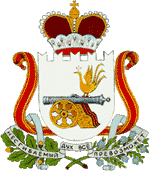 СОВЕТ ДЕПУТАТОВ ПРУДКОВСКОГО СЕЛЬСКОГО ПОСЕЛЕНИЯ САФОНОВСКОГО РАЙОНА СМОЛЕНСКОЙ ОБЛАСТИРЕШЕНИЕот 27.04.2016 № 7/1Об отчете Главы муниципального образования Прудковского сельского поселения Сафоновского района Смоленской областио результатах его деятельности за 2015 годЗаслушав и обсудив представленный Главой муниципального образования Прудковского сельского поселения Сафоновского района Смоленской области отчет о результатах своей деятельности за 2015 год Совет депутатов Прудковского сельского поселения Сафоновского района Смоленской областиРЕШИЛ:	1. Утвердить отчет Главы муниципального образования Прудковского сельского поселения Сафоновского района Смоленской области Коноваловой Екатерины Анатольевны о результатах своей деятельности за 2015 год (прилагается).	2. Признать деятельность Главы муниципального образования Прудковского сельского поселения Сафоновского района Смоленской области Коноваловой Екатерины Анатольевны за 2015 год удовлетворительной. Глава муниципального образованияПрудковского сельского поселенияСафоновского района Смоленской области                                                                       Е.А. КоноваловаПриложение к решению Совета депутатов Прудковского сельского поселения Сафоновского района Смоленской области от 27.04.2016 № 7/1ОТЧЁТГлавы муниципального образования Прудковского сельского поселения Сафоновского района Смоленской области за 2015 год.Численность населения на территории Прудковского сельского поселения составила на 01.01.2016г. – 815 чел. вместе с дачниками, которые проживают на территории поселения больше полугода. Из них мужского населения – 321 чел., женского – 360 чел.Численность работающих на территории сельского поселения составляет – 361 чел. Численность пенсионеров составляет – 169 чел.Посещают детский сад и обучаются в Прудковской СОШ – 114 детей.В 2015 году родилось – 5 детей.Умерли – 8 чел.Количество хозяйств поселения составляет – 342За 2015 год в личных подсобных хозяйствах сельского поселения уменьшилось количество КРС. Если в 2013 году КРС было – 57 голов, то на 01.01.2016 года - всего 38 голов.	Формирование бюджета наиболее важный и сложный вопрос в рамках реализации полномочий. Бюджет Прудковского сельского поселения на 2015 год был сформирован в установленные законодательством сроки и утвержден решением Совета депутатов Прудковского сельского поселения. Общий объём доходов за 2015 год составил 4113,6 тыс.руб., что составляет 101,7% к годовым значениям (4043,2 тыс.руб.). В резерве поступлений можно отметить следующее:1. Налог на имущество физических лиц – 20,8 тыс. руб. на 105,6% от годовых назначений.2. Земельный налог – 1184,7тыс. руб., или 100,2% от плана. 3. Земельный налог (по обязательствам, возникшим до 01.01.2006г.) – 7,5 тыс.руб. или 100% от плана.	Безвозмездные поступления от других бюджетов бюджетной системы Российской Федерации, поступившие в бюджет Прудковского сельского поселения, выполнены на 100,0% и составили 1561,6 тыс.руб., из них:1. Дотации на выравнивание уровня бюджетной обеспеченности – 1517,4 тыс.руб.2. Субвенции бюджетам поселений на осуществление первичного воинского учета на территориях, где отсутствуют военные комиссариаты – 44,2 тыс.руб.В истекшем году общие расходы бюджета Прудковского сельского поселения составили 3535,6 тыс.руб., что составляет 87,4% от годовых бюджетных назначений. В сфере решения жилищно-коммунальных вопросов и вопросов благоустройства произведено расходов на сумму 726,5 тыс.руб. из них:- химический анализ воды водонапорной башни д.Прудки – 19,1 тыс.руб.- установка глубинного насоса на водонапорной башни д.Прудки – 25,5 тыс.руб.- приобретение глубинного насоса – 51,5 тыс. руб. руб.- оплата заработной платы за обслуживание бани д.Прудки и д.Каблуково – 92,2 тыс. руб.- заготовка дров для бани д.Прудки и д.Каблуково – 64,0 тыс.руб.- уличное освещение  и техническое обслуживание – 232,7 тыс.руб.- содержание мест захоронения (ремонт памятной стеллы, приобретение материалов для покраски памятной стеллы, обкашивание  травы) – 32,2 тыс.руб.- физкультура и спорт (проведение спортивной секции) – 3,8 тыс.руб.- огораживание башни д. Перстенки - 14,7 тыс.руб.- откачивание воды из колодцев - 8,7 тыс. руб.- прорыв водопровода - 6,4 тыс.руб.- приобретение задвижки на колодцы - 11,6 тыс.руб.- межбюджетные трансферты на софинансирование расходов на строительство шахтных колодцев - 1,1 тыс.руб.- образование (приобретение новогодних подарков детям младших классов и детского сада) – 20 тыс.руб.- работы по благоустройству населенного пункта (на уборку и вывоз мусора, обкашивание)- 166,8 тыс.руб.	Бюджет Прудковского сельского поселения за 2015 год исполнен с профицитом бюджета в сумме 578,0 тыс.руб. Далее хочется отметить, что в апреле 2015 года между Администрацией Прудковского сельского поселения Сафоновского района Смоленской области и Администрацией муниципального образования «Сафоновский район» Смоленской области было заключено соглашение о взаимодействии при распоряжении земельными участками, государственная собственность на которые не разграничена.Предметом настоящего Соглашения является консультационная, методическая, правовая помощь и взаимодействие Сторон при осуществлении Администрацией Прудковского сельского поселения полномочий по распоряжению земельными участками, государственная собственность на которые не разграничена.Хотелось бы отметить, что положительным в этой работе является более тесное взаимодействие с населением, а также контроль за распределением земельных участков. За 2015 год было оформлено 3 сделки по купле-продаже земельных участков, заключено 3 договора аренды, а также бесплатно предоставлен 1 земельный участок для многодетной семьи. 	В 2015 году был проведен очередной праздник «День села», который уже стал традиционным для нашего поселения с плясками, гуляньями и награждениями.  	9 мая прошло торжественное празднование 70-летия победы в Великой Отечественной Войне. Ветераны были награждены памятными медалями. В память о победе великого советского народа, павшего за Родину, была организована акция «Лес победы», в которой приняли участие учащиеся Прудковской СОШ. 	В июне 2015 года наша Администрация была награждена дипломом за 2 место в ежегодном конкурсе по благоустройству в номинации «Лучшее сельское поселение по благоустройству». 	Уже который год продолжается работа по облагораживанию нашего поселения. В сентябре 2015 году была доасфальтирована дорога по ул.Центральная. Установлены две контейнерные площадки. В д.Каблуково ликвидирована несанкционированная свалка, а в д.Мясоедово построен новый колодец.   Должное внимание уделяется работе с обращениями граждан. Все вопросы рассмотрены и даны ответы в установленные законодательством сроки.	Работа Совета депутатов в течение 2015 года осуществлялась согласно плану работы, утвержденного решением Совета депутатов. Было проведено 6 заседаний, на которых рассматривались и принимались решения по различным вопросам. Деятельность Совета депутатов освещалась в средствах массовой информации, в частности в газете «Сафоновская правда».	В 2015 году были выполнены все поставленные задачи, но работа наша продолжается, в ходе которой планируется создание ТОС (территориальное общественное самоуправление), благоустройство дорог поселения, строительство колодца на территории д.Прудки и многое другое. Давайте объединим наши усилия для достижения намеченных целей! 